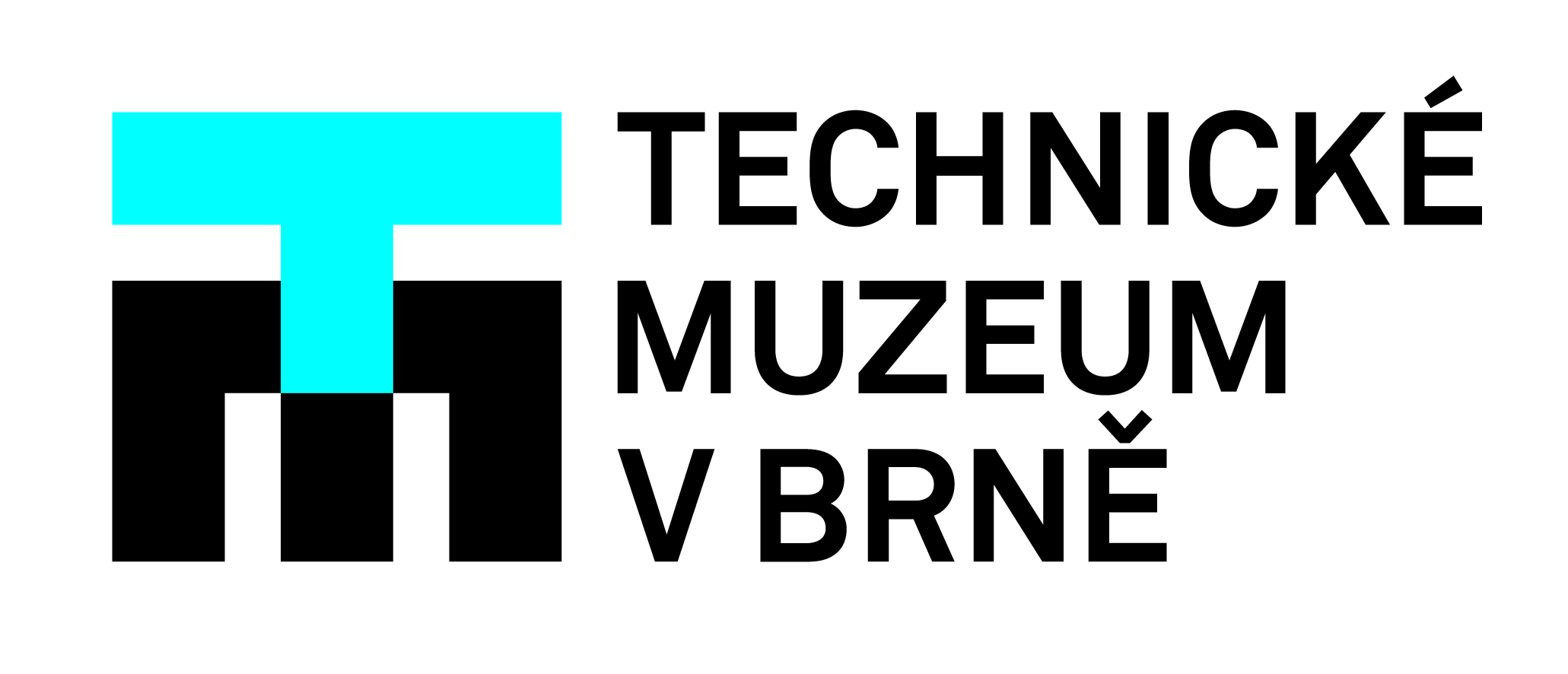 Unikátní Slepecké muzeum v Brně slaví již 30 let své existenceLetos si připomínáme již 30 let založení unikátního Slepeckého muzea v Brně, jehož sbírky mohou zájemci navštívit od roku 2000 v expozici Kultura nevidomých Technického muzea v Brně (TMB).Slepecké muzeum vzniklo v roce 1992 díky moravskému tyflopedovi PhDr. Josefu Smýkalovi, zakladateli České unie nevidomých a slabozrakých v Brně.Vzniku Slepeckého muzea předcházelo období, v němž teprve sedmnáctiletý J. Smýkal začal postupně sbírat pomůcky týkající se historie, kultury a vzdělávání nevidomých a těžce slabozrakých dětí i dospělých. Díky studiu tyflopedické literatury zjistil, že v Praze vzniklo po výstavě Českého slepeckého tisku v roce 1935 Slepecké museum, které založil tehdejší ústřední inspektor ministerstva školství Josef Zeman. Kromě předmětů vyráběných nevidomými a slabozrakými pedagogy Ústavu pro nevidomé v Brně, se Josefu Smýkalovi podařilo získat do své sbírky i některé pomůcky právě z pražské výstavy.Soukromá Smýkalova sbírka byla nejdříve umístěna v tehdejší Základní devítileté škole pro nevidomé v Brně, avšak J. Smýkal stále usiloval o vybudování muzea. Slepecké muzeum bylo slavnostně otevřeno v roce 1992 v domě brněnského básníka Josefa Chaloupky v Brně – Králově Poli. Od roku 2000 byl sbírkový fond převeden do majetku Technického muzea v Brně, kde pod vedením Mgr. Elišky Hluší vzniklo Oddělení dokumentace slepecké historie se stálou expozicí nazvanou Kultura nevidomých.„V expozici Kultura nevidomých se návštěvníci muzea, včetně školních skupin, seznámí se životem, kulturou a vzděláváním nevidomých a slabozrakých osob. Pod vedením zkušených lektorů si mohou vyzkoušet např. psaní na Pichtově psacím stroji či čtení jednoduchých obrázků určených k poznávání hmatem. Nevidomí si mohou prohlédnout pomocí svého hmatu i historické pomůcky vystavené ve vitrínách,“ upřesňuje Eliška Hluší. Zároveň dodává, že: „expozice Kultura nevidomých je v České republice zcela ojedinělá. Jsem jako její kurátorka hrdá na to, že je součástí Technického muzea v Brně, a tím je přístupná všem, kdo navštíví jihomoravskou metropoli.“Technické muzeum v Brně rovněž spolupracuje i se zahraničními slepeckými muzei a s institucemi zabývajícími se výchovou a vzděláváním nevidomých a slabozrakých. TMB získalo díky této spolupráci v roce 2017 ze Slepeckého muzea v Bernu psací stroj, tzv. rafigraf, na němž Louis Braille psal dopisy rodičům z Národního ústavu pro mladé slepce v Paříži. Dalším dokladem mezinárodní spolupráce je i získání faksimile francouzského slabikáře Louise Brailla v roce 2018 z Národního muzea historie v Petrohradu.Technické muzeum v Brně pořádá v expozici Kultura nevidomých také komorní výstavy i hudební akce. U příležitosti Dne nevidomých, který připadá na 13. listopadu, se loni konal rodinný den „Zažij svět nevidomých“. Malí i velcí návštěvníci zjistili, jaké to je vnímat své okolí bez použití zraku a spolehnout se pouze na ostatní smysly.